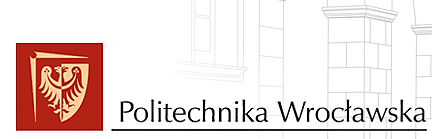 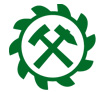 DZIEKAN I RADA WYDZIAŁU GEOINŻYNIERII GÓRNICTWA I GEOLOGIImają zaszczyt zaprosićAbsolwentów Wydziału(dot. absolwentów zdających egzamin dyplomowy w lipcu 2017 r.)naUROCZYSTE WRĘCZENIE DYPLOMÓWi inaugurację roku akademickiego 2017/2018Uroczystość odbędzie się 5 października 2017 r. (czwartek) o godzinie 1300 w Auli Politechniki Wrocławskiej bud. A-1, Wybrzeże Wyspiańskiego 27. W celu odbioru dyplomu proszę o wcześniejsze (między 21-29 września 2017 r.) rozliczenie się z dziekanatem tj. odbiór odpisu dyplomu, złożenie podpisu w Księdze dyplomów, zdanie karty zobowiązań z biblioteki.Równocześnie proszę o telefoniczne lub mailowe potwierdzenie obecności na uroczystości (nr telefonu: (71)3206833, (71)3206832, (71)3204901, aleksandra.buczak@pwr.edu.pl, julia.paszkowska@pwr.edu.pl, agnieszka.stolarczyk@pwr.edu.pl ).Proszę o wcześniejsze przybycie ( bud. A-1) w celu odbioru togi. Togi będą wydawane w sali 39 (niski parter, przy szatni) w gmachu A-1 od godz. 1215. Za okazaniem dokumentu tożsamości.